หน้าปก
[Cover]ความเป็นหนึ่งเดียวกันของมนุษยชาติ[Oneness of Mankind]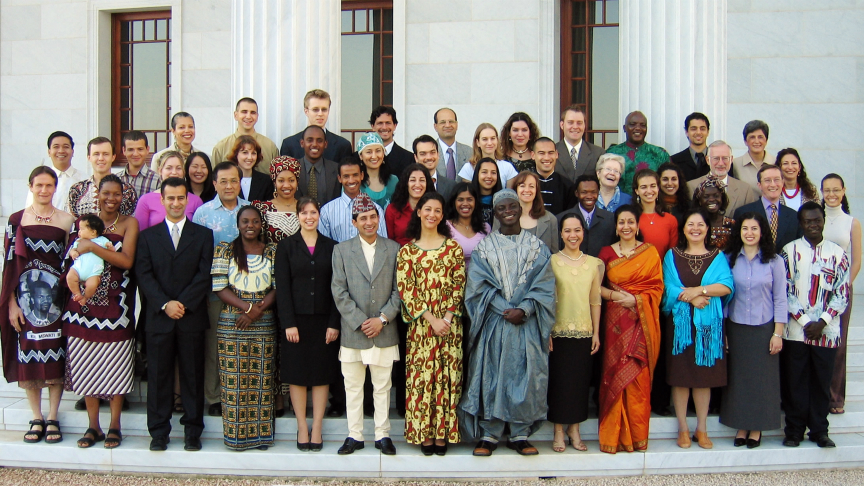 สารบัญ
[Table of Contents]เว็บไซต์อย่างเป็นทางการ
ของชุมชนบาไฮประเทศไทยInternational Bahá’í Website
in English and other languagesฉบับแปลอย่างไม่เป็นทางการ (เมษายน 2560)[Provisional Translation (April 2017)]ศาสนาบาไฮความเป็นหนึ่งเดียวกันของมนุษยชาติ
[Oneness of Mankind]1.
วิทยาศาสตร์และศาสนาออกตัวพร้อมกันในการประสานมนุษยชาติให้เป็นหนึ่ง
[Science and Religion were simultaneously inaugurated to unify mankind]ในทุกยุคศาสนาแสงสว่างแห่งการนำทางสวรรค์ได้รวมจุดมาที่หัวข้อสำคัญหัวข้อหนึ่ง...ในการเปิดเผยพระธรรมที่น่าพิศวงนี้  ในศตวรรษที่รุ่งโรจน์นี้  รากฐานของศาสนาของพระผู้เป็นเจ้าและลักษณะเด่นของกฎของพระองค์คือ  สำนึกในความเป็นหนึ่งเดียวกันของมนุษยชาติ  พระอับดุลบาฮาจุดประสงค์ของพระศาสดาทั้งหลายที่เสด็จมาก่อตั้งศาสนาก็เพื่อสถาปนาความสามัคคีของมนุษย์  ความสามัคคีนี้มีวิวัฒนาการมายาวนานนับเป็นพันๆ ปี  ซึ่งพระศาสดาแต่ละองค์ในอดีตแต่ละยุคต่างสั่งสอนมนุษย์ให้มีความสามัคคีกันในระดับที่ขยายตัวกว้างขึ้นเรื่อยมา  เริ่มตั้งแต่ความสามัคคีของครอบครัว  ต่อมาขยายวงออกเป็นความสามัคคีกันเป็นชนเผ่า  ซึ่งมาจากหลายๆ ครอบครัวรวมตัวกันหลังจากนั้นก็ขยายตัวกว้างขึ้นเมื่อหลายๆ ชนเผ่ามารวมตัวกันก่อตั้งนครรัฐ  และขยายตัวออกไปเป็นชาติที่รวมนครรัฐต่างๆ เข้าไว้ด้วยกัน  ก้าวต่อไปของความสามัคคีซึ่งจะเป็นขั้นสูงสุดบนพิภพนี้คือ  ความเป็นหนึ่งเดียวกันของมวลมนุษยชาติทั่วทั้งโลก  และนี่คือพันธกิจที่พระบาฮาอุลลาห์ผู้ก่อตั้งศาสนาบาไฮเสด็จมาในยุดใหม่นี้แผนการของพระผู้เป็นเจ้าที่จะประสานสามัคคีมนุษยชาติทั่วโลก  ได้ออกตัวอย่างเงียบๆ ไม่ทันสังเกตในวันที่ 23 พฤษภาคม พ.ศ. 2387 (ค.ศ. 1844) โดยการกำเนิดของศาสนาบาไฮในเปอร์เซีย  ที่นำหลักธรรมแห่งความเป็นหนึ่งเดียวกันของมนุษยชาติมาประสานจิตวิญญาณของมวลมนุษย์ทั้งโลกเข้าด้วยกัน  ส่วนทางด้านวิทยาศาสตร์ในวันเดียวกันนั้นในอีกซีกโลกหนึ่งที่อเมริกา  แซมมัว มอสผู้คิดค้นโทรเลขได้ทดลองส่งโทรเลขออกไปเป็นผลสำเร็จครั้งแรกด้วยข้อความว่า “พระผู้เป็นเจ้าทรงทำอะไร”  ซึ่งเป็นจุดเริ่มต้นของยุคใหม่แห่งการสื่อสารคมนาคม  ที่นำไปสู่การเชื่อมโยงมวลมนุษย์ทั้งโลกให้ติดต่อกันได้ด้วยเทคโนโลยีที่ล้ำหน้าขึ้นเรื่อยๆ ไม่นานหลังจากนั้น  ฉะนั้นวันที่ 23 พฤษภาคม พ.ศ. 2387 (ค.ศ. 1844) นี้เองคือวันที่วิทยาศาสตร์และศาสนาออกตัวพร้อมกันอย่างไม่คาดหมาย  เพื่อจะประสานสามัคคีมนุษยชาติทั่วโลกทั้งด้านวัตถุและจิตใจ  และเข้าสู่ยุคใหม่แห่งเอกภาพของโลกที่เป็นไปไม่ได้ในยุคศาสนาทั้งหลายในอดีต  ธรรมลิขิตบาไฮกล่าวไว้ว่า :ในวัฏจักรทั้งหลายที่ผ่านมาถึงแม้ความกลมเกลียวจะได้รับการสถาปนา  กระนั้นเนื่องด้วยปราศจากวิธีการ  เอกภาพของมวลมนุษยชาติจึงบรรลุไม่ได้  ทวีปทั้งหลายแบ่งแยกจากกันไกล  ไม่เพียงเท่านั้น  แม้ในหมู่ชนชาติในทวีปเดียวกัน  การสมาคมและแลกเปลี่ยนความคิดแทบจะเป็นไปไม่ได้  ยังผลให้การสื่อสาร  ความเข้าใจและเอกภาพของชนชาติและวงศ์ตระกูลทั้งหมดของโลกบรรลุไม่ได้  อย่างไรก็ตามในยุคนี้วิธีการสื่อสารได้ทวีขึ้น  และห้าทวีปของโลกได้เชื่อมเข้าด้วยกันเป็นหนึ่งอย่างแท้จริง...ทำนองเดียวกัน  สมาชิกทั้งหมดของครอบครัวมนุษย์ไม่ว่าประชาชนหรือรัฐบาล  ไม่ว่าเมืองหรือหมู่บ้าน  ได้พึ่งพาอาศัยกันมากขึ้น  เพราะเป็นไปไม่ได้อีกต่อไปที่ใครจะอยู่ได้โดยลำพัง  เนื่องด้วยสายสัมพันธ์ทางการเมืองได้ประสานประชาชนและชาติทั้งหมดเข้าด้วยกัน  และพันธะทางการค้าและอุตสาหกรรม  เกษตรกรรมและการศึกษา  กำลังแข็งแกร่งขึ้นทุกวัน  ด้วยเหตุนี้เอกภาพของมวลมนุษยชาติจึงสามารถบรรลุได้ในยุคนี้  แท้จริงแล้วนี้มิใช่อื่นใดแต่เป็นหนึ่งในสิ่งมหัศจรรย์ทั้งหลายของยุคที่น่าพิศวงนี้  ศตวรรษที่รุ่งโรจน์นี้  ซึ่งไม่มีในยุคก่อนๆ  เพราะศตวรรษนี้ซึ่งเป็นศตวรรษแห่งแสงสว่าง  ได้รับการประสาทด้วยความรุ่งโรจน์  อานุภาพและความสว่างเป็นพิเศษอย่างไม่เคยมีมาก่อน  ด้วยเหตุนี้จึงมีสิ่งที่น่าพิศวงใหม่ๆ คลี่ออกมาอย่างน่ามหัศจรรย์ทุกวัน  ในที่สุดจะเห็นได้ว่าเทียนทั้งหลายแห่งเอกภาพจะลุกอย่างเจิดจ้าเพียงใดในหมู่มนุษย์จงดูซิว่าแสงสว่างของเอกภาพกำลังรุ่งอรุณขึ้นมาบนขอบฟ้าที่มืดมนของโลกอย่างไร  เทียนเล่มแรกคือเอกภาพในวงการเมืองซึ่งเริ่มมีแสงสลัวๆ ให้เห็นได้ในปัจจุบัน  เทียนเล่มที่สองคือเอกภาพทางความคิดเกี่ยวกับภารกิจของโลก  ซึ่งจุดสมบูรณ์ของเอกภาพนี้จะเป็นที่เห็นได้อีกไม่นาน  เทียนเล่มที่สามคือเอกภาพของอิสรภาพซึ่งจะบังเกิดขึ้นอย่างแน่นอน  เทียนเล่มที่สี่คือเอกภาพของศาสนาซึ่งเป็นศิลาหลักของรากฐานเอง  และความอำไพทั้งหมดของเอกภาพนี้จะถูกเปิดเผยออกมาโดยอานุภาพของพระผู้เป็นเจ้า  เทียนเล่มที่ห้าคือเอกภาพของชาติทั้งหลาย  ซึ่งจะได้รับการสถาปนาอย่างมั่นคงในศตวรรษนี้  และจะทำให้ชนชาติทั้งหมดถือว่าตนเป็นพลเมืองของปิตุภูมิเดียวกัน  เทียนเล่มที่หกคือเอกภาพของเชื้อชาติทั้งหลาย  ซึ่งจะทำให้ทุกคนที่อาศัยอยู่ในโลกกลายเป็นประชาชนและวงศ์ตระกูลของเชื้อชาติเดียวกัน  เทียนเล่มที่เจ็ดคือเอกภาพของภาษา  กล่าวคือ  การเลือกภาษาสากลหนึ่งภาษาแล้วนำมาสอนประชาชนทั้งหมดให้ใช้สนทนากัน  เอกภาพทั้งหมดนี้จะบังเกิดขึ้นอย่างหลีกเลี่ยงไม่ได้  เนื่องด้วยอานุภาพของอาณาจักรของพระผู้เป็นเจ้าจะช่วยให้เกิดขึ้น   พระอับดุลบาฮา2.
สำนึกในความเป็นพลเมืองของโลก
[Consciousness of World Citizenship]เอกภาพของโลกคือเป้าหมายต่อไปในวิวัฒนาการของสังคมมนุษย์  ซึ่งไม่ได้ปฏิเสธหรือล้มเลิกความรักประเทศของตน  แต่มาต่อยอดความรักชาติที่บรรลุถึงโดยอานุภาพธรรมของศาสนาในอดีต  ซึ่งเพียงพอสำหรับสภาพของโลกในเวลานั้นที่แต่ละชาติแยกจากกันไกล  แต่มาในสมัยนี้จำเป็นที่มนุษยชาติจะต้องมีสำนึกในความเป็นพลเมืองของโลก :พระบาฮาอุลลาห์ทรงยืนยันเองว่า “ชิวหาแห่งความโอฬาร...ได้ประกาศในยุคแห่งการสำแดงองค์ของพระองค์ว่า : หาควรไม่ที่เขาจะโอ้อ้วดว่ารักประเทศของตน  แต่ที่ควรสำหรับเขาคือการรักโลก”...ความรักประเทศของตนซึ่งได้รับการปลูกฝังและเน้นย้ำโดยคำสอนของอิสลามว่าเป็น “องค์ประกอบหนึ่งของศาสนาของพระผู้เป็นเจ้า” มิได้ถูกประณามหรือติโดยการประกาศนี้  โดยการเรียกร้องนี้ของพระบาฮาอุลลาห์  ที่จริงแล้วการประกาศนี้ไม่ควรถูกตีความว่าเป็นการปฏิเสธหรือถือว่าเป็นการตำหนิความรักชาติอย่างมีสติและมีสมอง  หรือหาทางบ่อนทำลายความภักดีและความซื่อสัตย์ของบุคคลใดที่มีต่อประเทศของตน  การประกาศนี้มิได้ขัดกับความใฝ่ฝันที่ชอบด้วยเหตุผล  สิทธิ์และหน้าที่ของรัฐหรือชาติใด  ทั้งหมดที่แสดงนัยและประกาศไว้คือ  ความไม่เพียงพอของความรักชาติเมื่อคำนึงถึงการเปลี่ยนแปลงขั้นมูลฐานต่างๆ ที่เกิดขึ้นในชีวิตทางเศรษฐกิจของสังคม  และการพึ่งพาอาศัยกันระหว่างชาติต่างๆ  และเป็นผลมาจากการหดตัวของโลกโดยการปฏิวัติวิธีการสื่อสารคมนาคม  ซึ่งเป็นสภาพที่มิได้มีอยู่และไม่สามารถมีอยู่ในสมัยของพระเยซูคริสต์หรือพระโมฮัมหมัด  การประกาศนี้เรียกร้องให้มีความจงรักภักดีที่กว้างขึ้น  ซึ่งไม่ควรและที่จริงแล้วไม้ได้ขัดกับความจงรักภักดีรองๆ ลงไป  อีกทั้งปลูกฝังความรักซึ่งเมื่อพิจารณาถึงขอบเขต  ต้องรวมความรักประเทศของตนเข้าไว้  และไม่ได้กันความรักประเทศของตนออกไป  โดยความจงรักภักดีที่ตนให้แรงบันดาลใจและความรักที่ตนซึมเข้าไป  การประกาศนี้วางรากฐานเพียงอันเดียวเท่านั้นซึ่งบนรากฐานนี้  ความคิดเกี่ยวกับความเป็นพลเมืองของโลกสามารถเจริญเติบโต  และโครงสร้างของการประสานสามัคคีโลกสามารถตั้งอยู่ได้  อย่างไรก็ตามการประกาศนี้ยืนกรานให้ข้อพิจารณาระดับชาติและประโยชน์ของกลุ่ม  เป็นรองต่อการอ้างสิทธิ์ที่จำเป็นและสำคัญยิ่งของมนุษยชาติโดยรวมทั้งหมด  เนื่องด้วยในโลกแห่งการพึ่งพาอาศัยกันระหว่างชาติและประชาชนทั้งหลาย  ประโยชน์ของกลุ่มควรได้มาดีที่สุดโดยประโยชน์ของส่วนรวมทั้งหมด  ท่านโชกิ เอฟเฟนดิแม้ความเจริญก้าวหน้าทางการสื่อสารคมนาคมได้ทำให้โลกหดตัวเข้ามาเป็นละแวกบ้านเดียวกัน  ซึ่งเกื้อหนุนสำนึกในความเป็นพลเมืองของโลก  แต่ด้วยจิตใจยังไม่เปิดรับแรงบันดาลใจให้เกิดสำนึกดังกล่าวอย่างเพียงพอ  ชาติทั้งหลายจึงยังเห็นแก่ประโยชน์ของชาติมาก่อน  ไม่ยอมให้ประโยชน์ของชาติเป็นรองต่อประโยชน์ของมนุษยชาติโดยรวมทั้งหมด  ซึ่งจะเป็นอุปสรรคต่อการรับมือกับปัญหาต่างๆ ของโลก  เช่น  การบรรลุข้อตกลงเพื่อแก้ไขปัญหาโลกร้อน  เพื่อลดอาวุธ  หรือแก้ไขข้อพิพาทต่างๆ ระหว่างชาติ  รวมถึงสงครามในรูปแบบต่างๆ และนี้คือที่มาของความไม่สงบของโลกและวิกฤติการณ์ทั้งหลายในสังคม  ท่านโชกิ เอฟเฟนดิกล่าวไว้ในปี พ.ศ. 2474 (ค.ศ. 1931) ว่า :ความไม่สงบและความทุกข์ที่ทรมานมวลมนุษยชาติ  เป็นผลที่ตามมาโดยตรงของสงครามโลกอยู่ไม่น้อย  และเป็นผลมาจากความไม่สุขุมและสายตาสั้นของบรรดาผู้วางกรอบสนธิสัญญาสันติภาพทั้งหลาย  ซึ่งจิตใจที่เอนเอียงเท่านั้นที่จะไม่ยอมรับ...อย่างไรก็ตามเป็นเรื่องเหลวไหลที่จะโต้เถียงว่า  สงครามโลกนี้กับความสูญเสียทั้งหมดที่เป็นผลตามมา  อารมณ์ร้อนแรงที่สงครามดังกล่าวปลุกขึ้นมา  และความเศร้าโศกที่สงครามนี้ก่อไว้  คือตัวการเดียวของความสับสนอย่างไม่เคยมีมาก่อนที่เกือบทุกส่วนของโลกอารยะดิ่งลงไปในปัจจุบัน  หัวใจสำคัญที่เราต้องการเน้นคือ  มิใช่ความจริงหรือว่าสาเหตุมูลฐานของความไม่สงบของโลกนี้  เป็นผลที่ตามมาไม่มากนักจากสิ่งที่ไม่ช้าก็เร็วจะได้รับการพิจารณาว่าเป็นความล้มเหลวของบรรดาผู้ที่ในมือของพวกเขาชะตาปัจจุบันของประชาชนและชาติทั้งหลายฝากเอาไว้  ที่ไม่สามารถปรับระบบของสถาบันทางเศรษฐกิจและการเมืองของตนให้เข้ากับสิ่งที่จำเป็นยิ่งทั้งหลายของยุคที่มีวิวัฒนาการอย่างรวดเร็ว?  วิกฤติการณ์ที่เกิดขึ้นเป็นพักๆ เหล่านี้ที่ทำให้กับสังคมปัจจุบันชักเกร็ง  มิใช่มีสาเหตุเบื้องต้นมาจากความไร้สามารถอย่างน่าเศร้าของบรรดาผู้นำที่ยอมรับกันของโลกหรือ  ที่ไม่เข้าใจสัญลักษณ์ของสมัยต่างๆ อย่างถูกต้อง  ไม่ทิ้งความคิดเดิมของตนและความเชื่อทางศาสนาที่ล่ามตนไว้  และไม่จัดกลไกของรัฐบาลของตนเสียใหม่  ตามมาตรฐานที่แสดงนัยอยู่ในการประกาศที่ยิ่งใหญ่ที่สุดของพระบาฮาอุลลาห์เกี่ยวกับความเป็นหนึ่งเดียวกันของมนุษยชาติ  ซึ่งเป็นลักษณะเด่นที่สำคัญของศาสนาที่พระองค์ประกาศ?  เพราะหลักธรรมแห่งความเป็นหนึ่งเดียวกันของมนุษยชาติ  ซึ่งเป็นศิลาหลักของโลกาธิปไตยของพระบาฮาอุลลาห์  แสดงนัยถึงการบังคับใช้แผนของพระองค์สำหรับการประสานสามัคคีโลก  ท่านโชกิ เอฟเฟนดิ3.
เอกภาพในความหลากหลาย
[Unity in Diversity]หลักธรรมแห่งความเป็นหนึ่งเดียวกันของมนุษยชาติของพระบาฮาอุลลาห์นี้  มิได้มุ่งหมายจะล้มเลิกระบบการปกครองตนเองของแต่ละชาติ  หรือให้ชนชาติทั้งหลายละทิ้งประเพณีและสิ่งต่างๆ ที่เป็นเอกลักษณ์ของตนเอง  แล้วหันมาทำอะไรเหมือนกันหมดเช่นแต่งตัวเหมือนกัน  แต่เป็นเอกภาพในความหลากหลาย  ซึ่งท่านโชกิ เอฟเฟนดิ สาธยายความหมายของหลักธรรมนี้ไว้ตั้งแต่ปี พ.ศ. 2474 (ค.ศ. 1931) ว่า : หลักธรรมนี้มิได้มุ่งหมายจะบ่อนทำลายรากฐานทั้งหลายของสังคมที่มีอยู่  หากแต่พยายามขยายรากฐานของสังคมให้กว้างขึ้น  หล่อสถาบันต่างๆ เสียใหม่ในลักษณะที่สอดคล้องกับความต้องการของโลกที่เปลี่ยนแปลงอยู่ตลอด  หลักธรรมนี้มิได้ขัดกับหรือบ่อนทำลายความจงรักภักดีที่แท้จริงและสมเหตุสมผล  จุดประสงค์ของหลักธรรมนี้มิไช่จะดับเปลวไฟแห่งความรักชาติที่ฉลาดและมีสติในหัวใจของมนุษย์ทั้งหลาย  หรือล้มเลิกระบบการปกครองตนเองของแต่ละชาติ  ซึ่งจำเป็นอย่างยิ่งหากจะหลีกเลี่ยงความชั่วร้ายของการรวมอำนาจมากเกินไป  หลักธรรมนี้มิได้ละเลยหรือพยายามระงับความหลากหลายทางชาติพันธุ์กำเนิด  ภูมิอากาศ  ประวัติศาสตร์  ภาษาและประเพณี  ความคิดและนิสัย  ที่ทำให้ประชาชนและชาติทั้งหลายแตกต่างกัน  หลักธรรมนี้เรียกร้องให้มีความจงรักภักดีที่กว้างกว่า  มีความใฝ่ฝันที่กว้างใหญ่กว่าความใฝ่ฝันใดๆ ที่เคยจูงใจมนุษยชาติ  และยืนกรานว่าความต้องการและผลประโยชน์ระดับชาติเป็นรองต่อสิทธิที่เหนือกว่าของโลกที่ประสานเข้าด้วยกัน  หลักธรรมนี้ปฏิเสธการรวมอำนาจมากเกินไปในด้านหนึ่ง  และไม่ข้องเกี่ยวกับความพยายามจะเป็นเอกรูปในอีกด้านหนึ่ง  คติพจน์ของหลักธรรมนี้คือเอกภาพในความหลากหลาย  ดังที่พระอับดุลบาฮาอธิบายไว้ว่า :“จงพิจารณาดอกไม้ในสวนหนึ่ง  แม้ว่าแตกต่างกันตามชนิด  สี  รูปทรงและรูปร่าง  กระนั้นเนื่องด้วยดอกไม้เหล่านี้ได้รับความชุ่มชื่นโดยน้ำจากน้ำพุเดียวกัน  ได้รับการฟื้นชีวิตโดยลมหายใจของวายุเดียวกัน  สดชื่นโดยรังสีของดวงอาทิตย์เดียวกัน  ความหลากหลายนี้เพิ่มเสน่ห์และความงามของดอกไม้  เป็นสิ่งไม่รื่นตาเพียงไรหากดอกไม้และพืชทั้งหมด  ใบไม้  ดอก  ผลไม้  กิ่งและต้นไม้ทั้งหมดของสวนนั้นมีรูปร่างและสีเดียวกัน!  ความหลากหลายของสี  รูปทรงและรูปร่าง  เติมความอุดมและประดับสวนนั้น  และเพิ่มอิทธิพลของสวน  ทำนองเดียวกันเมื่อความคิด  อารมณ์และอุปนิสัยใจคอต่างๆ มากมาย  ถูกรวมไว้ด้วยกันภายใต้อานุภาพและอิทธิพลของศูนย์กลางเดียวกัน  ความงามและความรุ่งโรจน์ของความสมบูรณ์ของมนุษย์จะถูกเปิดเผยและแสดงให้เห็นชัด”  ท่านโชกิ เอฟเฟนดิ4. 
ระดับบุคคลแผ่ไปถึงระดับโลก
[Individual to Global Level]คนทุกกลุ่มทุกหมู่เหล่าจะเจริญก้าวหน้าไม่ได้หากไร้ซึ่งความสามัคคีเป็นหนึ่งเดียวกัน  แต่ความสามัคคีที่มีอยู่มักเป็นความสามัคคีที่คับแคบเช่น  คนในครอบครัวหนึ่งสามัคคีกันเพื่อต่อสู้กับคนนอกครอบครัวหรือคนครอบครัวอื่น  คนอาชีพหนึ่งสามัคคีกันเพื่อต่อสู้กับคนอาชีพอื่น  คนพรรคการเมืองหนึ่งสามัคคีกันเพื่อต่อสู้กับคนพรรคการเมืองอื่น  คนศาสนาหนึ่งสามัคคีกันเพื่อต่อสู้กับคนอีกศาสนาหนึ่งหรืออีกนิกายหนึ่งในศาสนาเดียวกัน  คนกลุ่มหนึ่งหรือถิ่นหนึ่งสามัคคีกันเพื่อต่อสู้กับคนอีกกลุ่มหนึ่งหรืออีกถิ่นหนึ่ง  ประชาชนประเทศหนึ่งสามัคคีกันเพื่อต่อสู้กับประชาชนอีกประเทศหนึ่ง  หรือสามัคคีเพราะมีศัตรูร่วมกัน  เมื่อไม่มีศัตรูร่วมกันก็เลิกสามัคคีกัน แต่ความสามัคคีหรือความเป็นหนึ่งเดียวกันของมนุษยชาติตามหลักธรรมของของศาสนาบาไฮ  ไม่ใช่ความสามัคคีที่คับแคบเช่นนี้  แต่เป็นความสามัคคีที่ขยายวงกว้างออกไปกล่าวคือ  คนในครอบครัวหนึ่งสามัคคีกันเพื่อสามัคคีกับคนครอบครัวอื่น เมื่อหลายๆครอบครัวสามัคคีกันก็จะทำให้หมู่บ้านหรือท้องถิ่นนั้นสามัคคีกัน  เมื่อคนแต่ละท้องถิ่นสามัคคีกันเพื่อสามัคคีกับคนท้องถิ่นอื่นก็จะทำให้จังหวัดนั้นมีความสามัคคี  เมื่อคนในแต่ละจังหวัดสามัคคีกันเพื่อสามัคคีกับคนจังหวัดอื่นหรือภาคอื่น  คนในชาติก็จะสามัคคีกัน  และสุดท้ายเมื่อประชาชนในแต่ละประเทศสามัคคีกันเพื่อสามัคคีกับประชาชนประเทศอื่น  เอกภาพของโลกที่มนุษยชาติเป็นเสมือนประชาชาติเดียวกันจะบังเกิดขึ้นได้บนสำนึกเช่นนี้ :จงสังเกตดูว่าเมื่อมีความสามัคคีในครอบครัวหนึ่ง  กิจการต่างๆ ของครอบครัวนั้นดำเนินไปอย่างง่ายดายเพียงไร  สมาชิกของครอบครัวนั้นก้าวหน้าไปอย่างไร  พวกเขาเจริญรุ่งเรืองอย่างไรในโลก  ความห่วงใยของพวกเขาคล้องจองกัน  พวกเขามีความสบายและสงบ  ปลอดภัย  ฐานะของพวกเขาเป็นที่รับประกัน  พวกเขาเป็นที่อิจฉาของทุกคน  เมื่อแต่ละวันผ่านไประดับความสำเร็จและเกียรติที่ยังยืนของครอบครัวดังกล่าวมีแต่จะเพิ่มขึ้น  และหากเราขยายวงของความสามัคคีนี้ออกไปสักหน่อยให้ครอบคลุมบรรดาผู้ที่อาศัยอยู่ในหมู่บ้านเดียวกัน  ที่หาทางรักใคร่สามัคคีกัน  คบหากันด้วยความเมตตาต่อกันและกัน  จะเห็นว่าพวกเขาจะก้าวหน้าไปได้มากเพียงไหน  พวกเขาจะปลอดภัยและได้รับการคุ้มครองอย่างไร  จากนั้นขอให้เราขยายวงออกไปอีกหน่อยให้กินไปถึงบรรดาผู้ที่อาศัยอยู่ในเมืองเดียวกันทั้งหมด  หากพวกเขามีสายใยแห่งความสามัคคีที่เหนียวแน่น  พวกเขาจะก้าวหน้าไปได้ไกลเพียงไรแม้ในช่วงเวลาสั้นๆ  และจะมีพลังโน้มน้าวเพียงไหน  และหากวงของความสามัคคีขยายออกไปอีก  กล่าวคือ  หากบรรดาผู้ที่อาศัยอยู่ในประเทศเดียวกันมีหัวใจที่รักสงบ  ปรารถนาที่จะร่วมมือกันด้วยหัวใจและวิญญาณทั้งหมด  และอาศัยอยู่ด้วยความสามัคคีกัน  และหากพวกเขาเมตตาและรักใคร่ต่อกันและกัน  ประเทศนั้นจะมีความเบิกบานอย่างไม่รู้สิ้นและความรุ่งโรจน์ที่ยั่งยืน  จะมีสันติสุข  ความอุดมสมบูรณ์  และความมั่งคั่งที่ไพศาลดังนั้นจงสังเกตดูว่า  หากทุกสกุล  ทุกชนเผ่า  ทุกชุมชน  ทุกชาติ  ทุกประเทศ  ทุกอาณานิคมในโลก  เข้ามาอยู่ภายใต้ชายคาเดียวกันที่เชื่อในความเป็นหนึ่งเดียวกันของมนุษยชาติ  และประกาศความเป็นสากลของมนุษย์ด้วยรังสีที่เจิดจ้าของดวงอาทิตย์แห่งสัจธรรม  หากพวกเขาทำให้ทุกชาติและทุกความเชื่อทางศาสนาอ้าแขนเข้าหากันและกัน  สถาปนาสภาแห่งโลก  และทำการผูกสมาชิกทั้งหลายในสังคมด้วยสายสัมพันธ์ที่แน่นแฟ้น  อะไรจะเกิดขึ้น?  ไม่มีข้อสงสัยเลยว่าด้วยความงามที่น่ารักทั้งหมด  พระผู้เป็นที่รักยิ่งจากสวรรค์จะมาปรากฏด้วยความรุ่งโรจน์ที่บริบูรณ์ของพระองค์ต่อที่ชุมนุมของโลก  พร้อมกับกองทัพขนาดใหญ่แห่งพลังความแข็งแกร่งของสวรรค์และพระพรของมนุษย์ พระอับดุลบาฮาระบบโลกสามารถก่อตั้งได้บนสำนึกที่ไม่สั่นคลอนในความเป็นหนึ่งเดียวกันของมนุษยชาติเท่านั้น  ซึ่งเป็นสัจธรรมที่ศาสตร์ทุกสาขาของมนุษย์ยืนยัน  มานุษยวิทยา  สรีรวิทยา  จิตวิทยา  ยอมรับว่ามนุษย์มีสายพันธุ์เดียวเท่านั้น  แม้จะมีความแตกต่างกันอย่างไม่สิ้นสุดในลักษณะที่เป็นรองอื่นๆ ของชีวิต  การจะยอมรับสัจธรรมนี้จำเป็นต้องละทิ้งอคติทุกชนิด  อคติทางเชื้อชาติ  ชนชั้น  สีผิว  ความเชื่อทางศาสนา  ชาติ  เพศ  ระดับของอารยธรรมทางวัตถุ  ทุกสิ่งที่ทำให้ประชาชนถือว่าตนเหนือกว่าผู้อื่นการยอมรับความเป็นหนึ่งเดียวกันของมนุษยชาติ  คือเงื่อนไขแรกขั้นมูลฐานที่จำเป็นสำหรับการบริหารและจัดระบบโลกใหม่ให้เสมือนเป็นประเทศเดียว  เป็นบ้านของมนุษยชาติ  การยอมรับหลักธรรมนี้อย่างเป็นสากล  เป็นสิ่งจำเป็นสำหรับความพยายามใดก็ตามที่จะสถาปนาสันติภาพของโลกให้สำเร็จ  ดังนั้นหลักธรรมนี้ควรได้รับการประกาศอย่างเป็นสากล  สอนในโรงเรียนทั้งหลาย  และยืนยันอยู่ตลอดเวลาในทุกชาติ  เป็นการเตรียมตัวสำหรับการเปลี่ยนแปลงอย่างค่อยเป็นค่อยไปในโครงสร้างสังคมตามที่หลักธรรมนี้แสดงนัยไว้  สภายุติธรรมสากลสำนึกในความเป็นหนึ่งเดียวกันของมนุษยชาตินี้ที่เริ่มต้นในจิตใจ  ต้องอาศัยกลไกที่จะแสดงจิตสำนึกนี้ออกมาเป็นรูปธรรมในทางปฏิบัติ  และกลไกดังกล่าวมีอยู่ในโครงสร้างสังคมและสถาบันที่ออกแบบไว้ในระบบบริหารบาไฮ  ที่มีเครือข่ายเชื่อมโยงกันเป็นเอกภาพทั่วโลก  และเชื่อมโยงคนแต่ละท้องถิ่นทั่วทั้งโลกเข้าด้วยกัน  ซึ่งในอนาคตอันไกลจะค่อยๆ พัฒนาขึ้นเป็นระบบโลกใหม่ของพระบาฮาอุลลาห์  เป็นสหพันธรัฐแห่งโลกบาไฮ  ที่จะผูกรัฐและชาติทั้งหมดให้เป็นสมาชิกครอบครัวเดียวกัน :  หลักธรรมแห่งความเป็นหนึ่งเดียวกันของมนุษยชาติซึ่งเป็นศูนย์กลางของคำสอนทั้งหมดของพระบาฮาอุลลาห์  มิได้เป็นเพียงการระเบิดอารมณ์ออกมาด้วยความเขลา  หรือเป็นการแสดงความหวังที่คลุมเครือด้วยความศรัทธา  คำอ้อนวอนของหลักธรรมนี้ไม่ควรถือว่าเป็นเหมือนกับการปลุกจิตวิญญาณแห่งภราดรภาพและไมตรีจิตในหมู่มนุษย์เท่านั้น  หรือมุ่งหมายเพียงจะปลูกฝังการร่วมมือกันด้วยความกลมเกลียวในหมู่ประชาชนและชาติทั้งหลาย  หลักธรรมนี้มีนัยที่ลึกซึ้งกว่า  มีคำกล่าวอ้างที่ยิ่งใหญ่กว่าสิ่งใดๆ ที่ศาสนทูตทั้งหลายในอดีตเคยได้รับอนุญาตให้นำเสนอ  เนื้อหาของหลักธรรมนี้ประยุกต์ใช้ได้กับไม่เพียงแต่บุคคลเท่านั้น  แต่โดยเบื้องต้นแล้วยังเอาใจใส่ลักษณะของความสัมพันธ์ทั้งหลายที่จำเป็นที่ต้องผูกรัฐและชาติทั้งหมดให้เป็นสมาชิกครอบครัวเดียวกัน  หลักธรรมนี้มิได้เป็นเพียงการแถลงอุดมคติหนึ่ง  แต่สัมพันธ์อย่างแยกไม่ได้กับสถาบันที่สามารถเป็นรูปธรรมของสัจธรรมนี้  สาธิตความเชื่อถือได้ของตน  และทำให้อิทธิพลของตนยืนยง  หลักธรรมนี้แสดงนัยถึงการเปลี่ยนแปลงองค์ประกอบของโครงสร้างสังคมในปัจจุบันอย่างที่โลกไม่เคยประสบมาก่อน  และเป็นการท้าทายที่ทั้งกล้าหาญและเป็นสากลต่อความเชื่อทางศาสนาระดับชาติที่พ้นสมัย  ซึ่งเคยมียุคสมัยของตนเอง  และในวิถีปกติของเหตุการณ์ต่างๆ ที่พระผู้บริบาลชักนำและควบคุม  จะต้องเปิดทางให้กับกอสเปวใหม่ที่แตกต่างกันโดยมูลฐานและเหนือกว่าสิ่งที่โลกเคยคิดอย่างไม่มีสิ้นสุด  หลักธรรมนี้เรียกร้องให้มีการปฏิสังขรณ์และลดกำลังทหารทั่วโลกอารยะ  ซึ่งเป็นโลกที่ประสานเข้าด้วยกันในทุกลักษณะที่สำคัญของชีวิต  ของกลไกการปกครอง  ของความใฝ่ฝันทางศีลธรรม  ของการค้าและการคลัง  ของอักษรและภาษา  และกระนั้นชาติทั้งหลายที่เป็นหน่วยต่างๆ ของสหพันธ์นี้ก็ยังมีเอกลักษณ์ที่หลากหลายอย่างไม่มีสิ้นสุดหลักธรรมนี้แสดงถึงวิวัฒนาการของมนุษย์ไปสู่จุดสมบูรณ์ที่เริ่มต้นมาจากกำเนิดของครอบครัว  ถัดมาพัฒนาขึ้นมาเป็นความเป็นปึกแผ่นของชนเผ่าได้สำเร็จ  และนำไปสู่การรวมตัวกันเป็นนครรัฐ  และต่อมาขยายออกไปเป็นสถาบันของชาติอธิปไตยที่เป็นเอกราชทั้งหลายหลักธรรมแห่งความเป็นหนึ่งเดียวกันของมนุษยชาติที่ประกาศโดยพระบาฮาอุลลาห์  ให้การยืนยันอย่างจริงจังว่า  การบรรลุถึงระยะสุดท้ายนี้ในวิวัฒนาการที่มโหฬารนี้  ไม่ใช่เพียงจำเป็นแต่ยังหลีกเลี่ยงไม่ได้  การบังเกิดขึ้นจริงของหลักธรรมนี้กำลังใกล้เข้ามาอย่างรวดเร็ว  และไม่มีสิ่งใดที่ปราศจากอานุภาพที่ก่อกำเนิดจากพระผู้เป็นเจ้า  ที่สามารถสถาปนาความเป็นหนึ่งเดียวกันนี้  ท่านโชกิ เอฟเฟนดิแน่นอนว่าชุมชนบาไฮมีหน้าที่สาธิตด้วยการแสดงให้เห็นจริงว่า  หลักธรรมแห่งความเป็นหนึ่งเดียวกันของมนุษยชาติไม่ใช่ “การระเบิดอารมณ์ออกมาด้วยความเขลา  หรือเป็นการแสดงความหวังที่คลุมเครือด้วยความศรัทธา”  แต่จะบังเกิดขึ้นจริงอย่างหลีกเลี่ยงไม่ได้  และขณะที่กระแสชาตินิยมทวีกำลังขึ้นมาแบ่งแยกชาติ  ชนชั้น  เชื้อชาติและหลักความเชื่อต่างๆ ออกจากกันมากยิ่งขึ้น  สภายุติธรรมสากลในสารเรซวาน เมษายน พ.ศ. 2560 (ค.ศ. 2017) ได้กำชับชุมชนบาไฮทั่วโลกอีกครั้ง  ให้แสดงพลังสามัคคีในประชาคมโลกของตนเป็นตัวอย่างและความหวังแก่โลกที่กำลังแตกแยกและขัดแย้งกันรุนแรงขึ้นทุกที : หน้าที่ที่ผูกมัดเหล่าผู้ซื่อสัตย์ให้ต้องทำนั้นมีความเร่งด่วนยิ่งขึ้นเพราะความสับสน ความไม่ไว้วางใจและความมืดมัวในโลก  ที่จริงแล้วมิตรสหายควรใช้ทุกโอกาสในการส่องแสงที่สามารถให้ความสว่างแก่หนทาง  ให้ความมั่นใจแก่ผู้ที่กังวล  และให้ความหวังแก่ผู้ที่กำลังสิ้นหวัง  เราระลึกถึงคำแนะนำที่ท่านศาสนภิบาลให้ไว้แก่ชุมชนบาไฮแห่งหนึ่งด้วยถ้อยคำที่ดูเหมือนว่ามุ่งหมายไว้สำหรับช่วงเวลาของเราเอง: “ขณะที่โครงสร้างของสังคมในปัจจุบันพองจนเป็นรอยแตกภายใต้การบีบคั้นและแรงกดดันของเหตุการณ์ที่เป็นลางร้ายและหายนะทั้งหลาย  ขณะที่ความแตกแยกที่กำลังถ่างรอยแยกที่แบ่งชาติ  ชนชั้น  เชื้อชาติและหลักความเชื่อต่างๆ ออกจากกัน  ทวีจำนวนขึ้น  บรรดาผู้ดำเนินแผนงานต้องสำแดงความสมัครสมานยิ่งขึ้นในชีวิตทางธรรมและกิจกรรมบริหารทั้งหลายของตน  และสาธิตมาตรฐานที่สูงกว่าเดิมของความพยายามที่ประสานกัน  การช่วยเหลือกันและกัน  และการพัฒนาที่สอดคล้องกันในวิสาหกิจร่วมกันทั้งหลายของตน”  โดยการเน้นอยู่เสมอถึงนัยสำคัญทางจิตวิญญาณของงานของศาสนา  และความมุ่งมั่นอย่างเด็ดเดี่ยวที่ศาสนิกชนทั้งหลายจะต้องปฏิบัติหน้าที่อันศักดิ์สิทธิ์ของตน  ท่านโชกิ เอฟเฟนดิได้เตือนเช่นกันไม่ให้เข้าไปมีส่วนในการถกเถียง  การพัวพันและการทะเลาะเบาะแว้งทางการเมือง  ท่านเร่งเร้าในอีกโอกาสว่า “ขอให้พวกเขาขึ้นมาเหนือการถือประโยชน์เฉพาะกลุ่มและการเล่นพรรคเล่นพวก  เหนือการโต้เถียงที่ไร้สาระ  ความเจ้าเล่ห์ที่ใจแคบ  ความคลั่งไคล้ชั่วประเดี๋ยวที่ปั่นป่วนพื้นผิวพิภพและจับความสนใจของโลกที่กำลังเปลี่ยนแปลง”  เหล่านี้คือฟองและละอองน้ำที่กระเซ็นขึ้นมาอย่างหลีกเลี่ยงไม่ได้ขณะที่คลื่นระลอกแล้วระลอกเล่าซัดใส่สังคมที่อลหม่านและแบ่งแยกจนรวน  เป็นการเสี่ยงเกินไปหากมัวแต่เสียสมาธิไปกับเรื่องพวกนี้  เนื่องด้วยสาวกทุกคนของพระบาฮาอุลลาห์รู้ดีว่า  ความผาสุกในที่สุดของมนุษยชาติขึ้นอยู่กับการข้ามพ้นความแตกต่างทั้งหลายของตน  และการสถาปนาความสามัคคีของตนอย่างมั่นคง  ทุกสิ่งที่บาไฮให้การเกื้อหนุนชีวิตความเป็นไปในสังคมมุ่งหมายจะทำนุบำรุงความสามัคคี  ทุกความพยายามในการสร้างชุมชนมุ่งมาที่จุดหมายเดียวกันนี้  สำหรับผู้ที่เหนื่อยหน่ายกับการสู้กัน  ชุมชนทั้งหลายที่กำลังเติบโตภายใต้เงาของพระนามอันยิ่งใหญ่ที่สุดเสนอตัวอย่างที่มีพลังของสิ่งที่ความสามัคคีสามารถบรรลุได้  สภายุติธรรมสากล